贵州昊华工程技术有限公司职业卫生技术报告公开信息用人单位（建设单位）名称贵州省祥和烟花有限公司用人单位（建设单位）地址贵州省铜仁市沿河土家族自治县官舟镇大桥村用人单位（建设单位）联系人田军技术服务项目名称贵州省祥和烟花有限公司技术服务类型职业病危害因素检测用人单位（建设单位）联系电话18485611574项目负责人赵彪报告编写人赵彪工程技术人员罗蔚报告审核人王鑫报告签发人罗蔚报告编号GZHHZW-检-055（2023）现场调查人员赵彪建设单位（用人单位）陪同人田军调查时间2023.6.1现场调查合影照片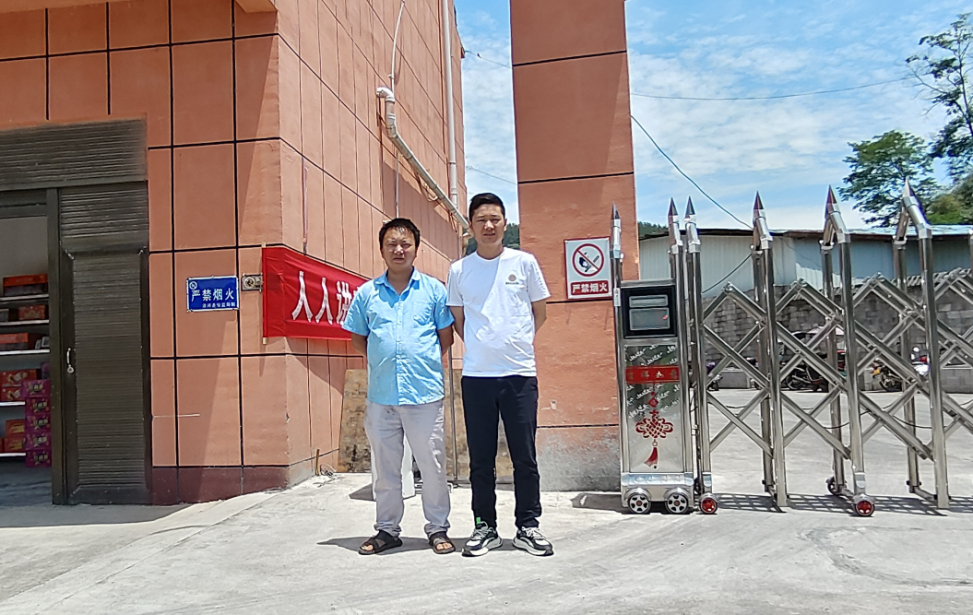 现场采样及检测员赵彪、潘贵超现场采样时间2023年6月9日建设单位（用人单位）陪同人田军现场采样及检测照片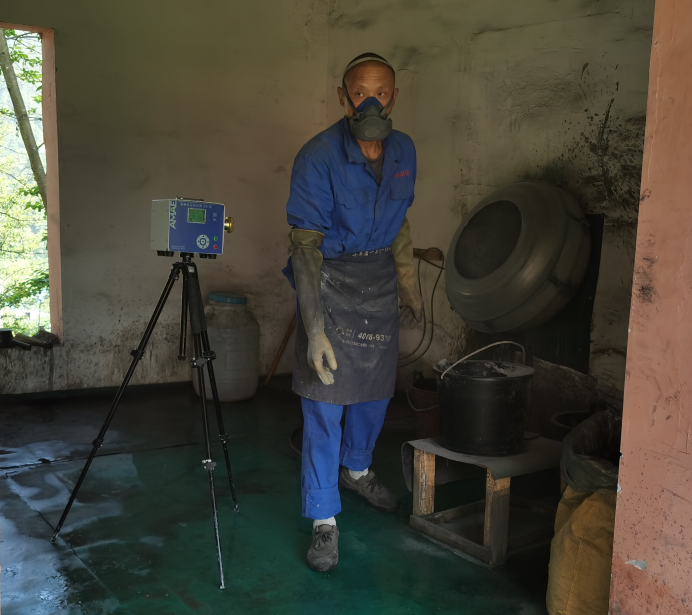 现场采样陪同人合影照片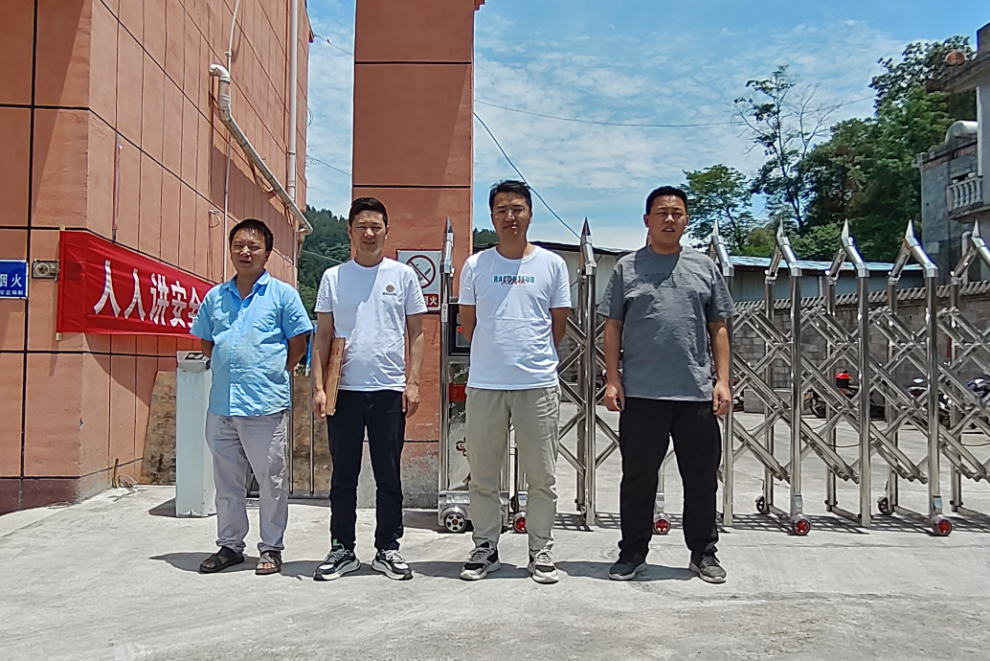 